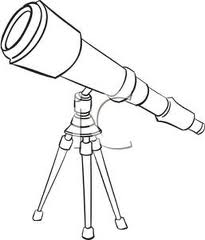 YILDIZLARI ÖRNEKTEKİ GİBİ 10’AR 10’AR GRUPLANDIR VE BİR TELESKOPA ÇİZGİYLE ULAŞTIR. GERİYE KALAN YILDIZLARI SAY, ÜZERİNE ÇARPI KOY VE SAYISINI KUTUNUN İÇİNE YAZ